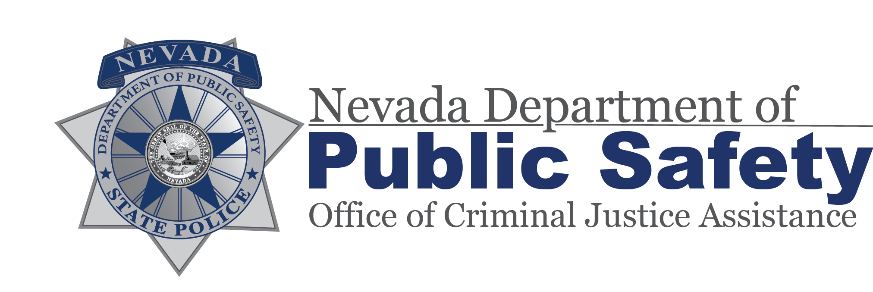 Office of Criminal Justice AdministrationNCJIS Modernization Project2021 NCHIP Grant Subgrant Request for FundingNCJIS Modernization Project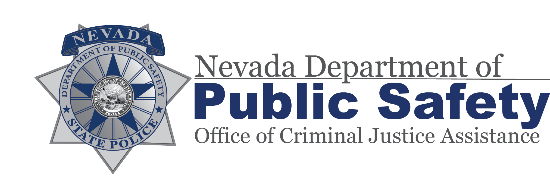 Subgrant Request for Funding Submittal Instructions Please Note: This Request for Funding application is intended to be submitted electronically, however pages with signatures should be signed in Blue Ink. Original signature, if required, will be obtained later if an award is made. Attachments listed on the checklist should be scanned and submitted with the application. This includes your detailed budget excel form and the vendor quote & maintenance agreement. All application documents should be submitted electronically.The Office of Criminal Justice Assistance has been awarded a federal NCHIP grant to partially assist agencies in the cost of the vendor’s interface rewrite for the NCJIS Modernization Process. 10% MATCH is required. You may use personnel costs required in testing toward your match.Prohibition of supplanting – Funds may not be used to supplant state or local funds which have been appropriated for the same purpose in your general budget but must be used to increase the amounts of such funds that would, in the absence of federal funds, be made available. OCJA Administrative Manual can be viewed or downloaded: https://ocj.nv.gov/ Contact OCJA at (775) 687-1500 if you have questions.Certification by Authorized Official; The sheriff, police chief, division chief, agency head or other official ultimately responsible for this project/program must sign this document in BLUE ink.	FEDERAL CERTIFIED ASSURANCESFEDERAL PUBLIC POLICY ASSURANCES. The Sub-recipient hereby agrees that it, and all of its contractors, will comply with the applicable provisions of:Title I of the Omnibus Crime Control and Safe Streets Act of 1968, as amended;The Juvenile Justice and Delinquency Prevention Act and/or the Victims of Crime Act, as appropriate; All other applicable Federal laws, orders, circulars, regulations or guidelines.The Sub-recipient agency hereby agrees that it will comply, and all of its contractors will comply with the provisions of 28  applicable to grants and cooperative agreements including:Part 18, Administrative Review Procedure;Part 22, Confidentiality of Identifiable Research and Statistical Information;Part 23, Criminal Intelligence Systems Operating Policies;Part 30, Intergovernmental Review of Department of Justice Programs and Activities;Part 35, Nondiscrimination on the Basis of Disability in State and Local Government Services;Part, 38, Equal Treatment for Faith Based Organizations;Part 42 Nondiscrimination/Equal Employment Opportunity Policies and Procedure;Part 61 Procedures of Implementing the National Environmental Policy Act;Part 63 Floodplain Management and Wetland Protection Procedures; and,Federal Laws or regulations applicable to Federal Assistance Programs.Sub-recipient agrees to comply with the requirements of 28 CFR Part 46 and all Office of Justice Programs policies and procedures regarding the protection of human research subjects, including obtainment of Institutional Review Board approval, if appropriate, and subject informed consent.Sub-recipient agrees to comply with all confidentiality requirements of 42 U. S. C. section 3789g and C. F. R. Part 22 that are applicable to collection, use, and revelation of data or information. Sub-recipient further agrees, as a condition of grant approval, to submit a Privacy Certificate that is in accord with requirements of 28 CFR Part 22 and, in particular, section 22.23.FINANCIAL & ADMINISTRATIVE MANAGEMENTSub-recipient assures that it will comply with appropriate federal cost principles and administrative requirements applicable to grants as follows:For state, local or Indian tribal government entities; 2 CFR Part 200 Subparts A through F and all appendices.For non-profit organizations;2 CFR Part 200 Subparts A through F and all appendices.For colleges and universities;2 CFR Part 200 Subparts A through F and all appendices.For each agency spending more than $500,000 per year in federal funds from all sources;2 CFR Part 200 Subparts A through F and all appendicesSpecial Provisions and Certified AssurancesNON-SUPPLANTING OF FUNDS The Sub-recipient certifies that any required matching funds used to pay the non-federal portion of the cost of this subaward are in addition to funds that would have otherwise been made available for the purposes of this project.The Sub-recipient certifies that federal funds made available under this grant:Will not be used to supplant state or local funds;Where there is a reduced or unchanged local investment, then the Sub-recipient shall give a written explanation demonstrating that the Sub-recipient's reduced or unchanged commitment was necessary even without the availability of the federal financial support under this federal grant program.For more information, visit the Office of Justice Programs, Office for Civil Rights website at: http://www.ojp.usdoj.gov/about/offices/ocr.htm.  Civil Rights RequirementsThe following civil rights requirements apply to all units of local governments, state agencies, for profit and non-profit organizations accepting federal grant funds. Compliance requirements apply to the entire jurisdiction/organization, and not just to the funded activities. In an effort to assist with compliance, OCJA provides a list of the requirements along with their individual references below.Training programs on civil rights compliance. http://www.ojp.usdoj.gov/about/ocr/assistance.htm.  Victims of Crime Acthttp://www.da.state.nm.us/Victims%20of%20Crime%20Act.pdf Title VI of the Civil Rights Act of 1964https://www.epa.gov/ocr/facts-title-vi-civil-rights-act-1964    Section 503 of the Rehabilitation Act of 1973https://www.dol.gov/ofccp/regs/compliance/section503.htm Title II of the Americans with Disabilities Act of 1990The Americans with Disabilities Act – www.ada.gov/pubs/ada.htmTitle II Highlights – www.ada.gov/t2hlt95.htm  Title II Technical Assistance Manual – www.ada.gov/taman2.html Commonly Asked Questions ADA and Law Enforcement– www.ada.gov/q&a_law.htm Commonly Asked Questions ADA and Hiring Police Officers - www.ada.gov/copsq7a.htmSelf Evaluation and Transition Plan Worksheets – http://adaptenv.org/index.php?option=Resource&articleid=185&topicid=25 Title IX of the Education Amendments of 1972  https://www.dol.gov/oasam/regs/statutes/titleix.htm  Age Discrimination Act of 1975 https://www.dol.gov/oasam/regs/statutes/age_act.htm  USDOJ Non-Discrimination Regulations (28 CFR 42, Subparts C, D, E and G)http://www.access.gpo.gov/nara/cfr/waisidx_00/28cfr42_00.htmlUSDO Regulations on Disability Discrimination (28 CFR Part 35)http://www.access.gpo.gov/nara/cfr/waisidx_00/28cfr35_00.htmlThe authorized representative assures and certifies the applicant organization will implement federal, state, and any local equal opportunity and non-discrimination statutes. The applicant will, without delay, bring any finding of an equal opportunity or non-discrimination violation to the attention of the USDOJ’s Office of Civil Rights, http://www.ojp.usdoj.gov/about/offices/ocr.htm, and the Nevada Office of Criminal Justice Assistance, http://ocj.nv.gov. Certification of Compliance with Equal Employment Opportunity PlanPlease check only the one box that applies to the appropriate certification for the receiving agency over the performance period of this specific award (CERTIFICATION A, B, C1, or C2).	CERTIFICATION A:  NO EEOP IS REQUIRED if (1), (2) or (3) below apply. Check (1), (2) and/or (3) as applicable to your entity. More than one may apply.This funded entity has not been awarded more than $1 million cumulatively from all programs administered by the U.S. Department of Justice, including this grant from the Office of Criminal Justice Assistance, over the period of time that includes the above program period and		(1) is an education, medical or non-profit organization institution or an Indian tribe; and/or		(2) has less than 50 employees; and/or		(3) was awarded less than $25,000 in Federal U.S. Department of Justice funds through the grant referenced aboveTherefore, I hereby certify that this funded entity is not required to maintain an EEOP, pursuant to 28 CFR 42.301, et seq.	CERTIFICATION B: EEOP MUST BE ON FILEThis funded entity, a for-profit entity or a state or local government having 50 or more employees, was awarded more than $25,000, but less than $500,000 in federal U.S. Department of Justice funds through the grant referenced above. Also, it has not been awarded more than $1 million cumulatively from all programs administered by the U.S. Department of Justice, including the grant referenced above, over a period of time that includes the above program period.Therefore, I hereby certify that the funded entity has formulated an Equal Employment Opportunity Plan in accordance with 28 CFR 42.301 et seq., Subpart E, that it has been signed into effect by the proper authority and disseminated to all employees, and that it is on file for review or audit by officials of the Office of Criminal Justice Assistance or the Office for Civil Rights, Office of Justice Programs as required by relevant laws and regulations.	CERTIFICATION C1: EEOP MUST BE SUBMITTEDThis funded entity, a for-profit entity or state or local government having 50 or more employees, was awarded more than $500,000 in Federal U.S. Department of Justice funds through the grant referenced above, but it has not been awarded more than $1 million cumulatively from all programs administered by the U.S. Department of Justice, including this grant from the Nevada Office of Criminal Justice Assistance over a period of time that includes the above program period.Therefore, I hereby certify that the funded entity will submit, within 60 days of receipt of award, an EEOP or an EEOP Short Form that will include a section specifically analyzing the grantee agency	CERTIFICATION C2: EEOP MUST BE SUBMITTEDThis funded entity, having 50 or more employees, was awarded more than $1 million cumulatively from all programs administered by the U.S. Department of Justice, including this grant from the Nevada Office of Criminal Justice Assistance, over the period that includes the above grant duration period.Therefore, I hereby certify that the funded entity will submit within 60 days of receipt of award, an EEOP or an EEOP Short Form that will include a section specifically analyzing the grantee agency. If you have already submitted an EEOP applicable to this time period, send a copy of the letter received from the Office for Civil Rights showing that your EEOP is acceptable.AUTHORIZED OFFICIAL’S CERTIFICATION:This agency will maintain and submit, when required, data to ensure our services are delivered in an equitable manner to all segments of the service population and our employment practices comply with Equal Opportunity requirements 28CFR 42.207 and 42.301et seq.That the person in this entity who is responsible for reporting civil rights findings of discrimination will submit a finding to the Office of Criminal Justice Assistance within 45 days of the finding, and/or if the finding occurred prior to the beginning date of the grant award, within 60 days of receipt of award. A copy of this Certification will be provided to the person responsible for reporting civil rights findings of discrimination.For more information regarding EEOP requirements, please access the Office for Justice Programs, Office for Civil Rights web page at: https://ojp.gov/about/offices/ocr.htm STANDARD ASSURANCESThe Applicant hereby assures and certifies compliance with all applicable federal statutes, regulations, policies, guidelines, and requirements, including 2 CFR 200, Executive Order 12372 (intergovernmental review of federal programs); and 28 CFR parts 66 to 70 (administrative requirements for grants and cooperative agreements). The applicant also specifically assures and certifies that:It has the legal authority to apply for federal assistance and the institutional, managerial and financial capability (including funds sufficient to pay any required non-federal share of project cost) to ensure proper planning, management, and completion of the project described in this application.It will establish safeguards to prohibit employees from using their positions for a purpose that constitutes or presents the appearance of personal or organizational conflict of interest, or personal gain.It will give the awarding agency or the General Accounting Office, through any authorized representative, access to and the right to examine all paper or electronic records related to the financial assistance.It will comply with all lawful requirements imposed by the awarding agency, specifically including any applicable regulations such as 28 CFR parts 18,22,23,30,35,38,42,61, and 63, and the award term in 2CFR 175.15(b).It will assist the awarding agency (if necessary) in assuring compliance with section 106 of the National Historic Preservation Act of 1966 (16 U.S.C. § 470), Executive Order 11593 (identification and protection of historic properties), the Archeological and Historical Preservation act of 1974 (16 U.S.C. §469 a-1 et seq.) and the National Environmental Policy Act of 1969 (42 U.S.C. § 4321).It will comply (and will require any subgrantees or contractors to comply) with any applicable statutorily-imposed nondiscrimination requirements, which may include the Omnibus Crime Control and Safe Streets Act of 1968 (42 U.S.C. § 3789d); the Victims of Crime Act (42 U.S.C. § 10604(e)); the Juvenile Justice and Delinquency Prevention act of 2002 (42 U.S.C. § 5672(b)); the Civil Rights Act of 1964 (42 U.S.C. § 2000d); the Rehabilitation Act of 1973 (29 U.S.C. § 794); The Americans with Disabilities Act of 1990 (42 U.S.C. § 12131-34); the Education Amendments of 1972 (20 U.S.C. §§1681. 1683, 1685-86); and the Age Discrimination Act of 1975 (42 U.S.C. §§ 6101-07); see Executive Order 13279 (equal protection of the laws for faith-based and community organizations).If a governmental entity –it will comply with the requirements of the Uniform Relocation Assistance and Real Property Acquisitions Act of 1970 (42 U.S.C. § 4601 et seq.), which govern the treatment of persons displaced as a result of federal and federally-assisted programs; and it will comply with requirements of 5 U.S.C. §§ 1501-08 and §§ 7324-28, which limit certain political activities of State or local government employees whose principal employment is in connection with an activity financed in whole or in part by federal assistance.CERTIFICATIONS REGARDING LOBBYING, DEBARMENT, SUSPENSION, AND OTHER RESPONSIBILITY MATTERS, ANDDRUG FREE WORKPLACE REQUIREMENTSU.S. Department of JusticeOffice of Justice ProgramsOffice of the ComptrollerApplicants should refer to the regulations cited below to determine the certification to which they are required to attest. Applicants should also review the instructions for certification included in the regulations before completing this form. Signature of this form provides for compliance with certification requirements under 28CFR Part 69, “New Restrictions on Lobbying” and 28 CFR Part 67, “Government-wide Debarment and suspension (Non-Procurement) and Government-wide Requirements for Drug-Free Workplace (Grants).” The certifications shall be treated as a material representation of fact upon which reliance will be placed when the Department of Justice determines to award the covered transactions, grant or cooperative agreement.LOBBYINGAs required by Section 1352, title 31 of the ULS. Code, and implemented at 28 CFR Part 69, for persons entering into a grant or cooperative agreement over $100,000, as defined at 28 CFR 69, the applicant certifies that:No Federal appropriated funds have been paid or will be paid, by or on behalf of the undersigned, to any person for influencing or attempting to influence an officer or employee of any agency, a Member of Congress, an officer of employee of Congress, or an employee or a Member of Congress in connection with the making of any Federal grant, the entering into of any cooperative agreement, and the extension, continuation, renewal, amendment, or modification of any Federal grant or cooperative agreement;If any funds other than Federal appropriated funds have been paid or will be paid to any person for influencing or attempting to influence an officer or employee of any agency, a Member of Congress, an officer or employee of Congress, or an employee of a Member of Congress in connection with this Federal grant or cooperative agreement, the undersigned shall complete and submit Standard Form –LLL “Disclosure of Lobbying Activities,” in accordance with its instructions;The undersigned shall require that the language of this certification be included in the award documents for all subawards at all tiers (including subgrants, contracts under grants and cooperative agreements, and subcontracts) and that all subreceipients shall certify and disclose accordingly.DEBARMMENT, SUSPENSION, AND OTHER RESPONSIBILITY MATTERS (DIRECT RECIPIENT).As required by Executive Order 12549, Debarment and Suspension, and implemented 28 CFR Part 67, for prospective participants in primary covered transactions, as defined at 28 CFR Part 67 Section 67.510.  The applicant certifies that it and its principals:Are not presently debarred, suspended, proposed for debarment, declared ineligible, sentenced to a denial of Federal benefits by a State or Federal court, or voluntarily excluded from covered transactions by any Federal department or agency.Have not within a three-year period preceding this application been convicted of or had a civil judgment rendered against them for commission of fraud or a criminal offense in connection with obtaining, attempting to obtain, or performing a public (Federal, State, or State antitrust statutes or commission of embezzlement, theft, forgery, bribery, falsification or destruction of records, making false statements, or receiving stolen property;Are not presently indicted for or otherwise criminally or civilly charged by a governmental entity (federal, State, or Local) with commission of any of the offenses enumerated in paragraph (1) (b) of this certification; andHave not within a three-year period preceding this application had one or more public transactions (Federal, State, or Local) terminated for cause or default; andWhere the applicant is unable to certify to any of the statements in this certification, h/she shall attach an explanation to this application.DRUG-FREE WORKPLACE (GRANTEES OTHER THAN INDIVIDUALS)As required by the Drug-Free Workplace Act 0f 1988, and implemented at 28 CFR Part 67 Subpart F, for grantees, as defined at 28 CFR Part 67 Sections 67.615 and 67.620;The applicant certifies that it will or will continue to provide a drug-free workplace by:Publishing a statement notifying employees that the unlawful manufacture, distribution, dispensing, possession, or use of a controlled substance is prohibited in the grantee’s workplace and specifying the actions that will be taken against employees for violation of such prohibition.Establishing an on-going drug-free awareness program to inform employees about;The dangers of drug abuse in the workplace.The grantee’s policy of maintaining a drug-free workplace.Any available drug counseling, rehabilitation, and employee assistance programs.The penalties that may be imposed upon employees for drug violations occurring in the workplace.Making it a requirement that each employee engaged in the performance of the grant be given a copy of the statement required by paragraph (a).Notifying the employee in the statement required by paragraph (a) that, as a condition of employment under the grant, the employee will -o Abide by the terms of the statement.o Notify the employer of any criminal drug statute conviction for a violation occurring in the workplace no later than five days after such conviction.Notifying the agency within ten days after receiving notice under subparagraph (c)(2) from an employee or otherwise receiving actual notice of such conviction.Taking one of the following actions, within 30 days of receiving notice under subparagraph (c)(2), with respect to any employee who is so convicted -o Taking appropriate personnel action against such an employee, up to and including termination.o Requiring such employee to participate satisfactorily in a drug abuse assistance or rehabilitation program approved for such purposes by Federal, State, or local health, law enforcement, or other appropriate agency.Making a good faith effort to continue to maintain a drug-free workplace through implementation of all the paragraphs above.APPLICATION CHECKLISTPlease be sure that the following sections are completed and returned with your request for grant funds. Please include a completed copy of this checklist in your application.	Documents/Attachments due with the application:	_____		Request for funding (Information about the Organization, Project Justification/Narrative, Timeline, Goals & Objectives)_____	Vendor’s Quote	& Maintenance Agreement	_____	Request for Funds Signature Page	_____	Budget Detail and Budget Narrative _____	DUNS #/SAM Registration (Expiration Date…. /…./…..)___	_____	Application ChecklistOffice of Criminal Justice Assistance1535 Old Hot Springs Rd #10Carson City NV 89706ocja@dps.state.nv.us  OCJA e-mail  ~  www.ocj.nv.gov   OCJA WebsiteMain Telephone # (775) 687-1500    A 10% Match is required.A 10% Match is required.A 10% Match is required.A 10% Match is required.A 10% Match is required.A 10% Match is required.A 10% Match is required.A 10% Match is required.A 10% Match is required.Program TitleDUNS #DUNS #Applicant Organization Federal Tax ID #: (xx-xxxxxxx)Federal Tax ID #: (xx-xxxxxxx)Identify your RMS vendor below.   Attach Quote & Maintenance AgreementIdentify your RMS vendor below.   Attach Quote & Maintenance AgreementIdentify your RMS vendor below.   Attach Quote & Maintenance AgreementIdentify your RMS vendor below.   Attach Quote & Maintenance AgreementIdentify your RMS vendor below.   Attach Quote & Maintenance AgreementIdentify your RMS vendor below.   Attach Quote & Maintenance AgreementIdentify your RMS vendor below.   Attach Quote & Maintenance AgreementIdentify your RMS vendor below.   Attach Quote & Maintenance AgreementIdentify your RMS vendor below.   Attach Quote & Maintenance AgreementName of RMS vendorVersion installed:Version installed:Version installed:Is the interface rewrite included in your maintenance contract?    Yes       NOIs the interface rewrite included in your maintenance contract?    Yes       NOIs the interface rewrite included in your maintenance contract?    Yes       NOIs the interface rewrite included in your maintenance contract?    Yes       NOIs the interface rewrite included in your maintenance contract?    Yes       NOIs the interface rewrite included in your maintenance contract?    Yes       NODate installed:Date installed:Date installed:Amount of Vendor’s Quote:Amount of Vendor’s Quote:Amount of Vendor’s Quote:$$$Grant Funds requested:Grant Funds requested:$How much funding can your agency provide toward the NCJIS Modernization interface?How much funding can your agency provide toward the NCJIS Modernization interface?How much funding can your agency provide toward the NCJIS Modernization interface?How much funding can your agency provide toward the NCJIS Modernization interface?How much funding can your agency provide toward the NCJIS Modernization interface?How much funding can your agency provide toward the NCJIS Modernization interface?How much funding can your agency provide toward the NCJIS Modernization interface?How much funding can your agency provide toward the NCJIS Modernization interface?$Are you applying for ONE agency or multiple agencies on the same Records Management System (RMS)?              ONE       MultipleAre you applying for ONE agency or multiple agencies on the same Records Management System (RMS)?              ONE       MultipleAre you applying for ONE agency or multiple agencies on the same Records Management System (RMS)?              ONE       MultipleAre you applying for ONE agency or multiple agencies on the same Records Management System (RMS)?              ONE       MultipleAre you applying for ONE agency or multiple agencies on the same Records Management System (RMS)?              ONE       MultipleAre you applying for ONE agency or multiple agencies on the same Records Management System (RMS)?              ONE       Multiple Population of area served:  Population of area served:  Population of area served: Does your agency or consortium have technical support available to handle the conversion?    YES       NODoes your agency or consortium have technical support available to handle the conversion?    YES       NODoes your agency or consortium have technical support available to handle the conversion?    YES       NODoes your agency or consortium have technical support available to handle the conversion?    YES       NODoes your agency or consortium have technical support available to handle the conversion?    YES       NODoes your agency or consortium have technical support available to handle the conversion?    YES       NODoes your agency or consortium have technical support available to handle the conversion?    YES       NODoes your agency or consortium have technical support available to handle the conversion?    YES       NODoes your agency or consortium have technical support available to handle the conversion?    YES       NOAgency OfficialAgency OfficialTitleTitleAddressAddressCity/StateCity/State9-digit zip9-digit zipPhonePhoneEmailProject DirectorProject DirectorTitleTitleAddressAddressCity/StateCity/StatePhonePhoneEmailFinancial OfficerFinancial OfficerTitleTitleAddressAddressCity/StateCity/StatePhonePhoneEmailSAM Expiration date:  _________              ATTACH A COPY OF YOUR AGENCY’S SAM REGISTRATION SAM Expiration date:  _________              ATTACH A COPY OF YOUR AGENCY’S SAM REGISTRATION SAM Expiration date:  _________              ATTACH A COPY OF YOUR AGENCY’S SAM REGISTRATION SAM Expiration date:  _________              ATTACH A COPY OF YOUR AGENCY’S SAM REGISTRATION SAM Expiration date:  _________              ATTACH A COPY OF YOUR AGENCY’S SAM REGISTRATION SAM Expiration date:  _________              ATTACH A COPY OF YOUR AGENCY’S SAM REGISTRATION SAM Expiration date:  _________              ATTACH A COPY OF YOUR AGENCY’S SAM REGISTRATION SAM Expiration date:  _________              ATTACH A COPY OF YOUR AGENCY’S SAM REGISTRATION SAM Expiration date:  _________              ATTACH A COPY OF YOUR AGENCY’S SAM REGISTRATION Include below: WHY is this funding needed?Spell out acronyms, at least when first used. Eliminate or explain industry jargon when possible. Footnote any reference to federal, state or local laws, codes or statutes.Use your agency’s LOCAL and county data and statistics to support the funding request.Include below: WHY is this funding needed?Spell out acronyms, at least when first used. Eliminate or explain industry jargon when possible. Footnote any reference to federal, state or local laws, codes or statutes.Use your agency’s LOCAL and county data and statistics to support the funding request.Include below: WHY is this funding needed?Spell out acronyms, at least when first used. Eliminate or explain industry jargon when possible. Footnote any reference to federal, state or local laws, codes or statutes.Use your agency’s LOCAL and county data and statistics to support the funding request.Include below: WHY is this funding needed?Spell out acronyms, at least when first used. Eliminate or explain industry jargon when possible. Footnote any reference to federal, state or local laws, codes or statutes.Use your agency’s LOCAL and county data and statistics to support the funding request.Include below: WHY is this funding needed?Spell out acronyms, at least when first used. Eliminate or explain industry jargon when possible. Footnote any reference to federal, state or local laws, codes or statutes.Use your agency’s LOCAL and county data and statistics to support the funding request.Include below: WHY is this funding needed?Spell out acronyms, at least when first used. Eliminate or explain industry jargon when possible. Footnote any reference to federal, state or local laws, codes or statutes.Use your agency’s LOCAL and county data and statistics to support the funding request.Include below: WHY is this funding needed?Spell out acronyms, at least when first used. Eliminate or explain industry jargon when possible. Footnote any reference to federal, state or local laws, codes or statutes.Use your agency’s LOCAL and county data and statistics to support the funding request.Include below: WHY is this funding needed?Spell out acronyms, at least when first used. Eliminate or explain industry jargon when possible. Footnote any reference to federal, state or local laws, codes or statutes.Use your agency’s LOCAL and county data and statistics to support the funding request.Include below: WHY is this funding needed?Spell out acronyms, at least when first used. Eliminate or explain industry jargon when possible. Footnote any reference to federal, state or local laws, codes or statutes.Use your agency’s LOCAL and county data and statistics to support the funding request.Provide Information about the Organization (i.e. Name, area of responsibility, “stakeholders” served; number of employees or sworn officers, Operations, RMS vendor):Provide Information about the Organization (i.e. Name, area of responsibility, “stakeholders” served; number of employees or sworn officers, Operations, RMS vendor):Provide Information about the Organization (i.e. Name, area of responsibility, “stakeholders” served; number of employees or sworn officers, Operations, RMS vendor):Provide Information about the Organization (i.e. Name, area of responsibility, “stakeholders” served; number of employees or sworn officers, Operations, RMS vendor):Provide Information about the Organization (i.e. Name, area of responsibility, “stakeholders” served; number of employees or sworn officers, Operations, RMS vendor):Provide Information about the Organization (i.e. Name, area of responsibility, “stakeholders” served; number of employees or sworn officers, Operations, RMS vendor):Provide Information about the Organization (i.e. Name, area of responsibility, “stakeholders” served; number of employees or sworn officers, Operations, RMS vendor):Provide Information about the Organization (i.e. Name, area of responsibility, “stakeholders” served; number of employees or sworn officers, Operations, RMS vendor):Provide Information about the Organization (i.e. Name, area of responsibility, “stakeholders” served; number of employees or sworn officers, Operations, RMS vendor):Narrative to describe the justification and need for funding the Project: Narrative to describe the justification and need for funding the Project: Narrative to describe the justification and need for funding the Project: Narrative to describe the justification and need for funding the Project: Narrative to describe the justification and need for funding the Project: Narrative to describe the justification and need for funding the Project: Narrative to describe the justification and need for funding the Project: Narrative to describe the justification and need for funding the Project: Narrative to describe the justification and need for funding the Project: Timeline: describe your organization’s process for the interface rewrite: Timeline: describe your organization’s process for the interface rewrite: Timeline: describe your organization’s process for the interface rewrite: Timeline: describe your organization’s process for the interface rewrite: Timeline: describe your organization’s process for the interface rewrite: Timeline: describe your organization’s process for the interface rewrite: Timeline: describe your organization’s process for the interface rewrite: Timeline: describe your organization’s process for the interface rewrite: Timeline: describe your organization’s process for the interface rewrite: Goals and Objectives: Goal #1: Objective #1:Objective #2: Goal #2: Objective #1:Objective #2: Goals and Objectives: Goal #1: Objective #1:Objective #2: Goal #2: Objective #1:Objective #2: Goals and Objectives: Goal #1: Objective #1:Objective #2: Goal #2: Objective #1:Objective #2: Goals and Objectives: Goal #1: Objective #1:Objective #2: Goal #2: Objective #1:Objective #2: Goals and Objectives: Goal #1: Objective #1:Objective #2: Goal #2: Objective #1:Objective #2: Goals and Objectives: Goal #1: Objective #1:Objective #2: Goal #2: Objective #1:Objective #2: Goals and Objectives: Goal #1: Objective #1:Objective #2: Goal #2: Objective #1:Objective #2: Goals and Objectives: Goal #1: Objective #1:Objective #2: Goal #2: Objective #1:Objective #2: Goals and Objectives: Goal #1: Objective #1:Objective #2: Goal #2: Objective #1:Objective #2: As the authorized official for the applying agency, I have read and understand the grant guidance provided with this application, to include specific guidelines, conditions, and other materials provided with this application or solicitation. Federal Certified AssurancesAcknowledgement of Civil Rights RequirementsCertification of Compliance with Equal Employment Opportunity PlanAcknowledgement of Grant Standard AssurancesCertifications Regarding Lobbying; Debarment, Suspension and Other Responsibility Matters; and Drug-Free workplace requirements.In submitting this application, the applicant certifies that the proposed project described in this application meets all requirements of the legislation governing the grant as indicated in the attached Certifications; that all the information contained in the application is correct; that this agency agrees to comply with all provisions of the applicable grant program, including the reporting requirements. I understand and agree that any award received as a result of this application is subject to the conditions set forth in the Statement of Grant Award, and the current applicable OCJA Administrative Manual. To eliminate the possibility of supplanting, my signature also confirms the items requested within this request for funding application are not included in the agency’s current budget.As the authorized official for the applying agency, I have read and understand the grant guidance provided with this application, to include specific guidelines, conditions, and other materials provided with this application or solicitation. Federal Certified AssurancesAcknowledgement of Civil Rights RequirementsCertification of Compliance with Equal Employment Opportunity PlanAcknowledgement of Grant Standard AssurancesCertifications Regarding Lobbying; Debarment, Suspension and Other Responsibility Matters; and Drug-Free workplace requirements.In submitting this application, the applicant certifies that the proposed project described in this application meets all requirements of the legislation governing the grant as indicated in the attached Certifications; that all the information contained in the application is correct; that this agency agrees to comply with all provisions of the applicable grant program, including the reporting requirements. I understand and agree that any award received as a result of this application is subject to the conditions set forth in the Statement of Grant Award, and the current applicable OCJA Administrative Manual. To eliminate the possibility of supplanting, my signature also confirms the items requested within this request for funding application are not included in the agency’s current budget.Agency Authorized Official (AAO)Agency Authorized Official (AAO)Name (type/print)Phone: SignatureEmail:  Title: Date SubmittedVictoria Hauan, Administrator      (775) 687-1501vehauan@dps.state.nv.usRebecca Barnett, Grants & Projects Analyst(775) 687-1505rbarnett@dps.state.nv.usRebecca Gray, Grants & Project Analyst1033 State Coordinator, 1122 Coordinator	(775) 687-1504rebecca.gray@dps.state.nv.us